様式第13号（第10条関係）その３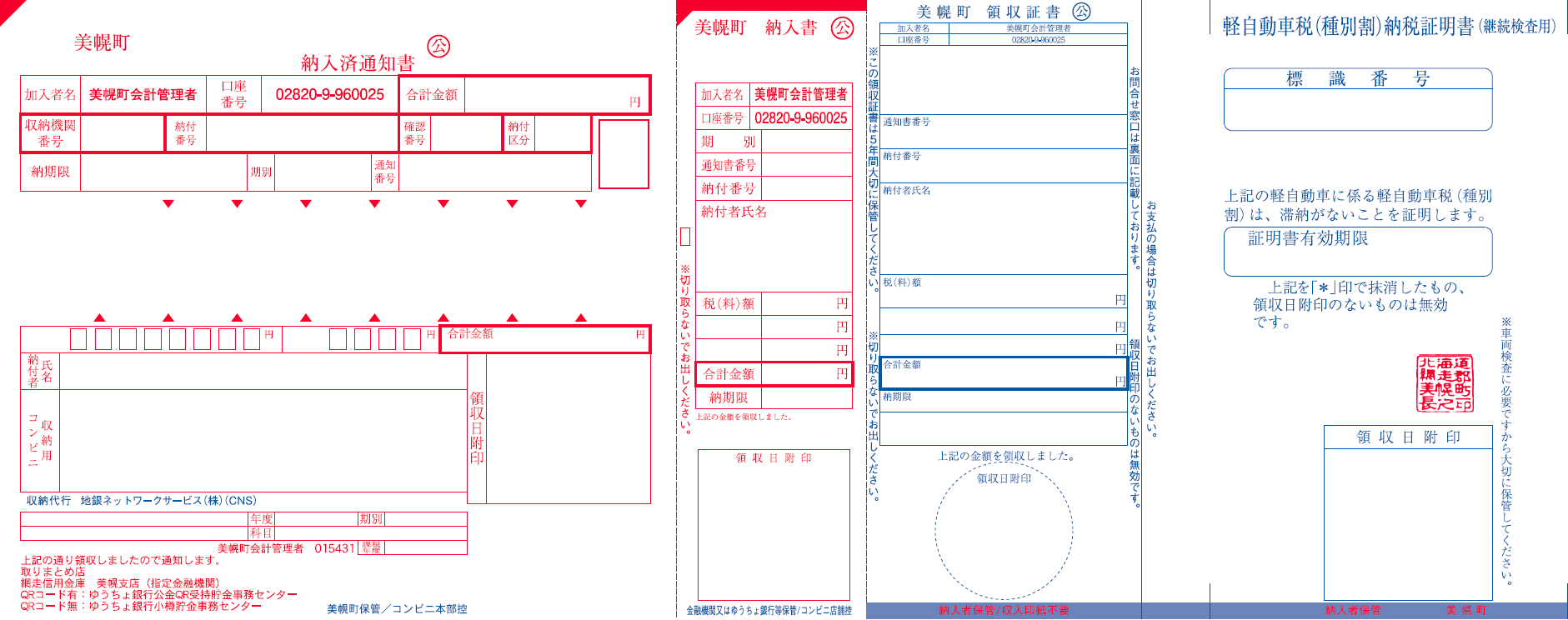 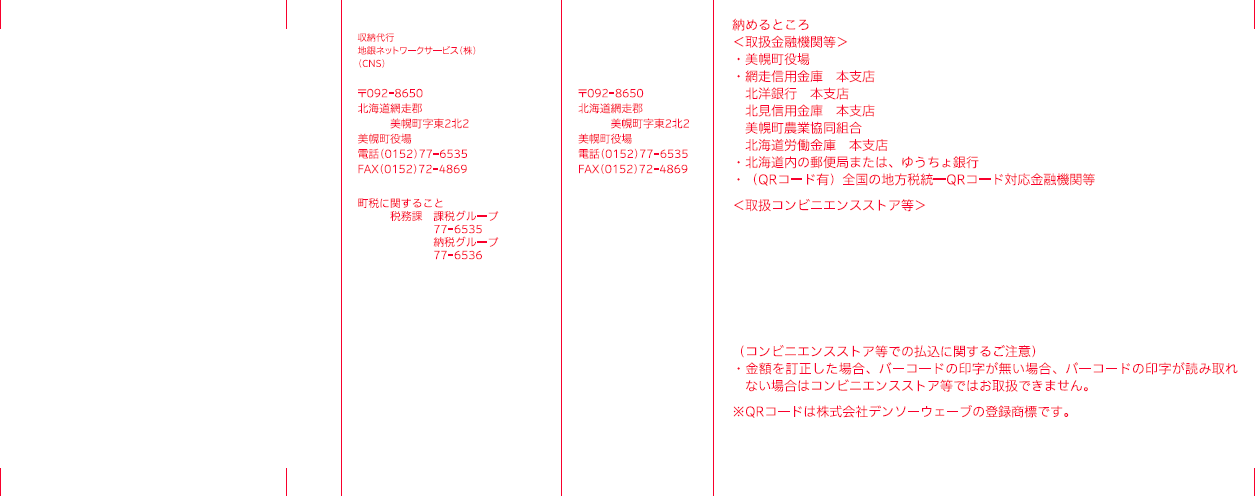 